1.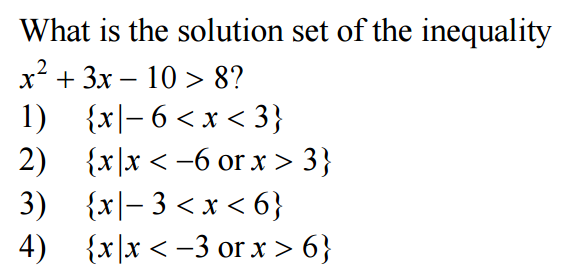 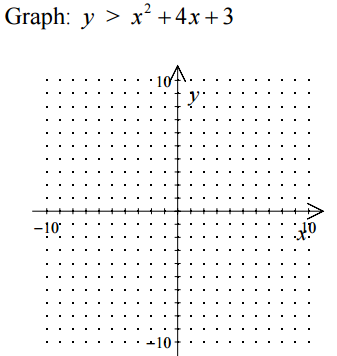 2. 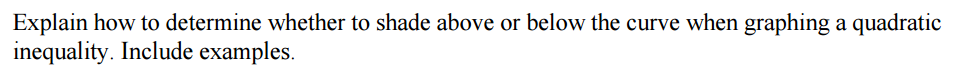 3. 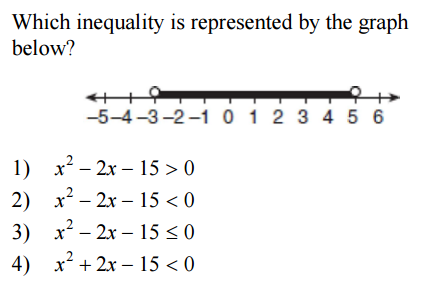 4.5.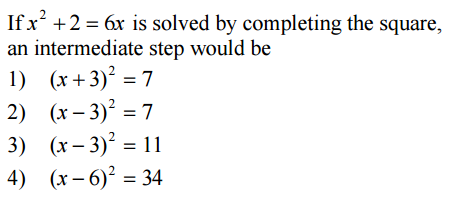 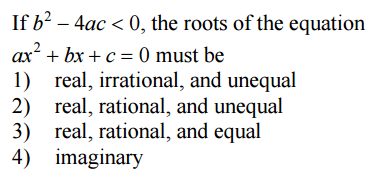 6.7.  Solve the following system of equations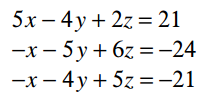 8.  Solve the following system of equations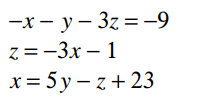 9.  Solve the following system of equations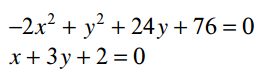 10.  Simplify the following in to simplest a + bi form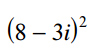 11.  Which values should be given to a, b, and c so that the linear system shown has (-1, 6, 1) as its only solution?6r − s + 3t = a5r + 5s − 5t = b 3r − s + 4t = c